Swiffer Hair Brush ExtenderItems needed:Regular length Swiffer dusterBrush with handle that has a flattened area (I used the Wetbrush)Industrial strength Velcro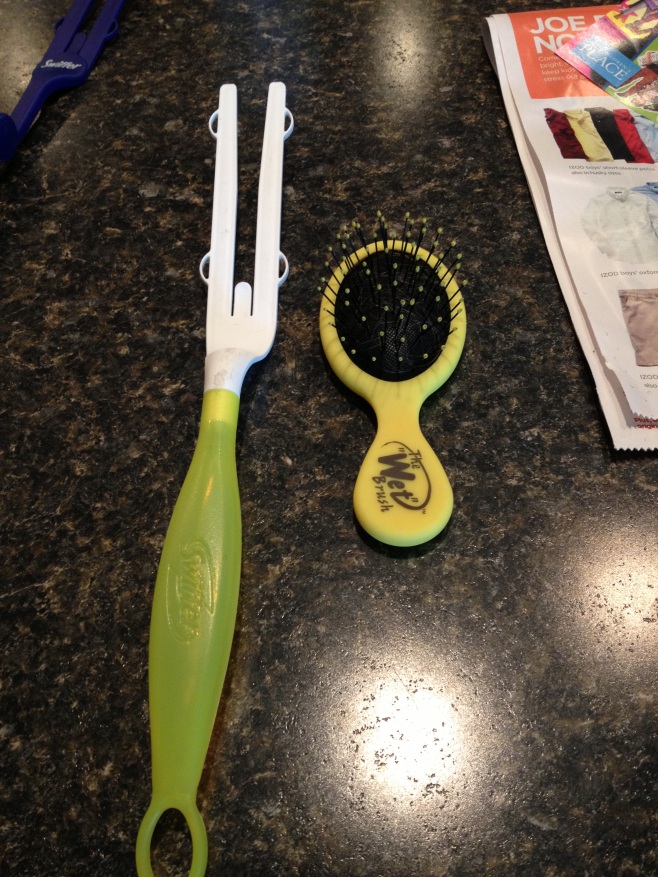 1. Place soft side of Velcro onto tines of Swiffer duster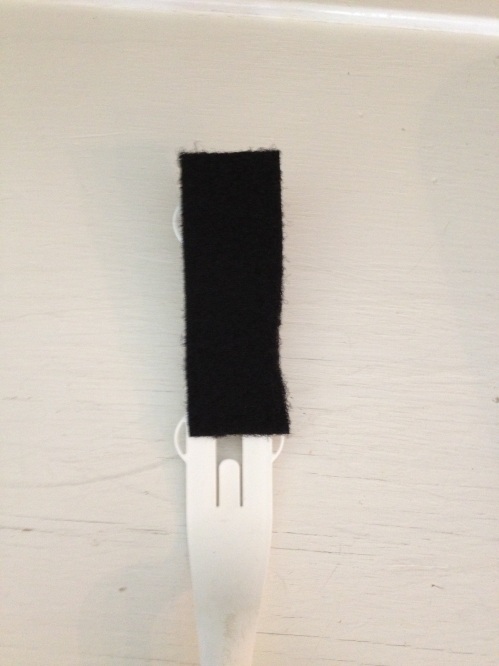 2. Place hard side of Velcro onto back of hair brush handle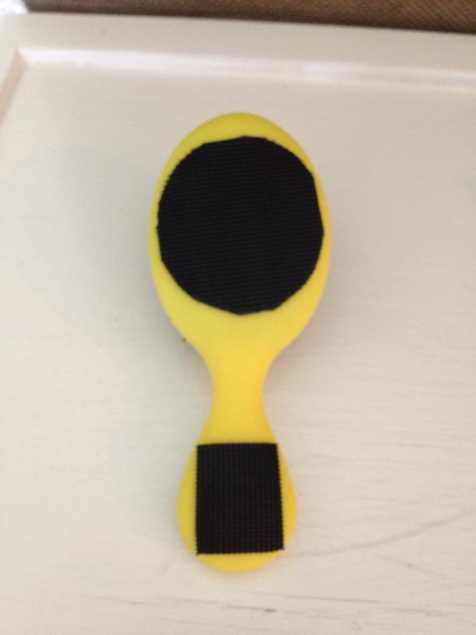 3. Velcro brush to Swiffer 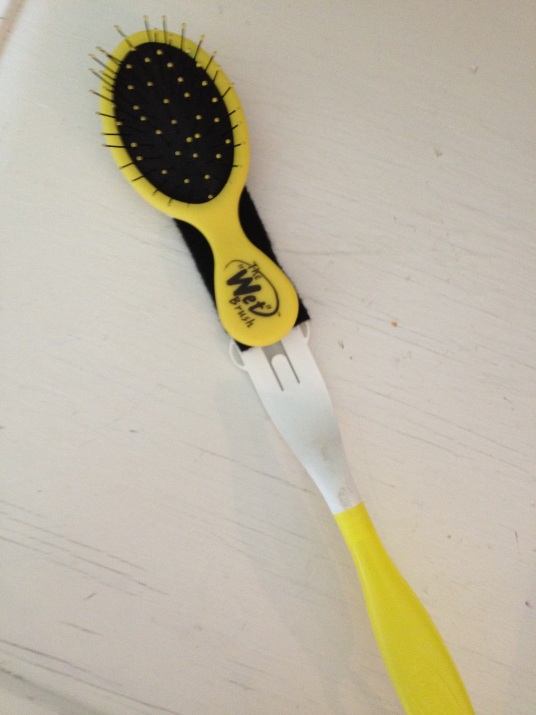 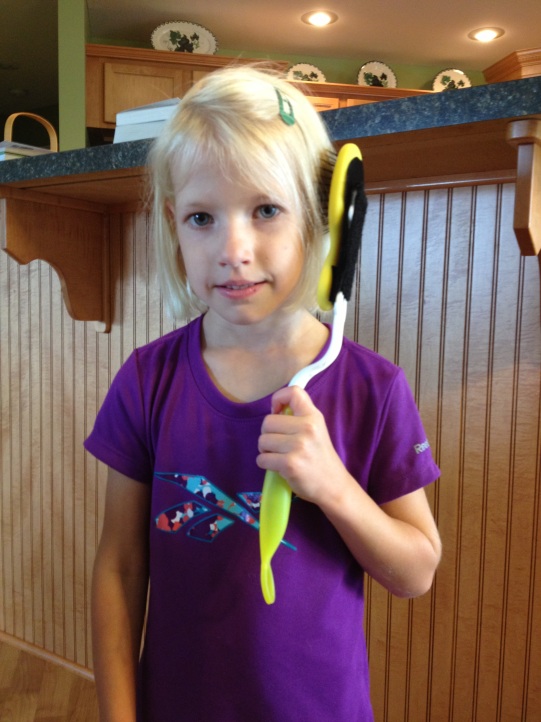 